ONTARIO COLLEGES ATHLETIC ASSOCIATION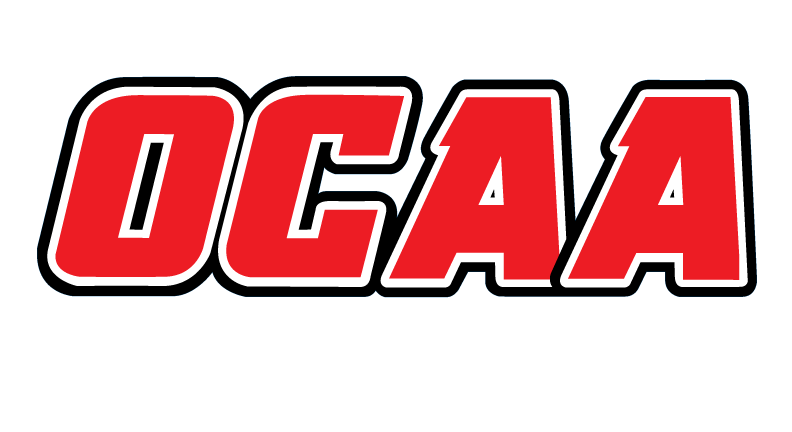 2019-2020 STANDARDIZED TEAM ROSTER The information collected in this form is used and disclosed by the Ontario Colleges Athletic Association (OCAA) in accordance with the terms The Personal Information Protection Policy.  For further information about OCAA collection, use and disclosure of personal information, see our Personal Information Protection Policy at www.ocaa.com.AS OF:September 23, 2019School:Redeemer U.CRedeemer U.CTeam:Women’s SoccerWomen’s SoccerFirst NameLast Name#POSHeightHometownYearName Pronunciation CaraNash0GK5’9Champaign, Illinois4Kara NashLillyBrown1GK5’4Stoney Creek, ON2Lilly BrownNaomiFietje2M5’7Lima, Peru1Naomi Fay-chaNatashaWells3M5’4Fonthill, ON2Natasha WellsHaileyBuys4F5’4St. Catharines, ON1Hailey BuysSera AlisonSmith5M5’2Oakville, ON1Sarah SmithDanicaBuys6M5’7St. Catharines, ON2Dan –ika BuysMayaTorrie7D5’5Owen Sound, ON2My–ah Tore-eSerenaDeJong8M5’7Ancaster, ON4Serena D-youngJoelleMcCann (Tuininga)9M5’7Orillia, ON4Joe-elle Mick -canTessLaman11M5’5Hamilton, ON2Tess Lay-manAndieAlbert12F5’5Chippewa of the Thames5And-ee Al-burtErynStruyk13M5’7Terrace, B.C1Eryn Str-oykHannahVanderwoerd14M5’7Brantford, ON1Hannah Van-der-wordAlisaVan Veen15D5’3Stoney Creek, ON1Ah-li-sah Van-veenRebekahDeHaan16F5’8Smithville, ON2Rebekah D-HawnNicoleHamstra17D5’4Dorchester, ON4Nicole Ham-strawLeannaMeinders18D5’11Smithville, ON2Li –anna Mine-dursKirstenKlompmaker19F5’7Beamsville, ON5Kirsten Klomp-makerAveryJohnston20M5’3Pickering, ON1Avery JohnstonSamanthaSero21M5’4Hamilton, ON2Samantha SeroCoaching Staff:PositionNameName PronunciationYearHead CoachApril DouwesApril Dow-is3Assistant CoachDon CorryDon Kory4Assistant CoachMeaghan RuddMeaghan Rud3Assistant CoachCorinna VanderschaafCore-eena Van-der-sh-aaf3Athletic TherapistMarietta WongMary-eta Wong2